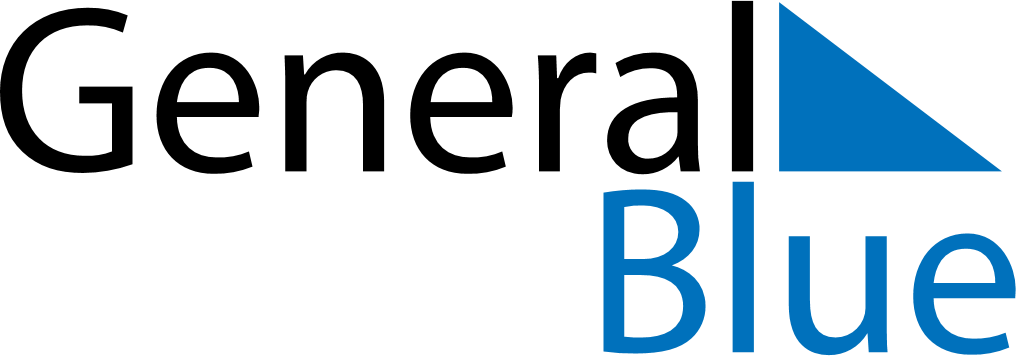 April 2021April 2021April 2021BelarusBelarusMondayTuesdayWednesdayThursdayFridaySaturdaySunday1234Easter Sunday56789101112131415161718192021222324252627282930